Квест- картаЭкоаналитикЗадание 1. Выполни заданиеЗадание 2. Моделирование. Растительный мир очень важен в экологии. Найди и собери дерево из: 5 коричневых, 6 зеленых деталей.Задание 3. Конструирование.Экоаналитик - специалист, который анализирует строительный объект с точки зрения его воздействия на экологию, а также консультирует компании относительно выбора наименее вредных для окружающей среды решений для строительства. Сконструируй из кубиков Лего экологически чистый город или парк, в котором ты построишь свою лабораторию, в которой работают экоаналитики.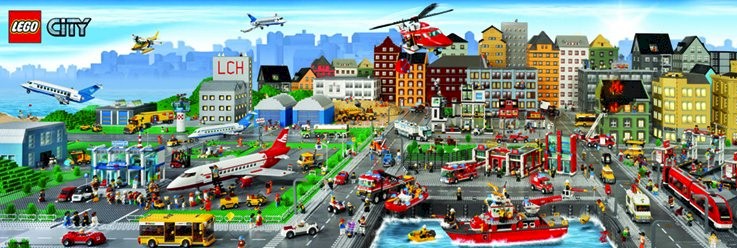 Это буква Э. Соедини по точкам и раскрась в зелёный цвет.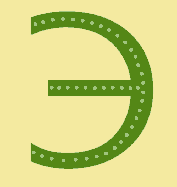 Назови профессии, которые видишь на картинках.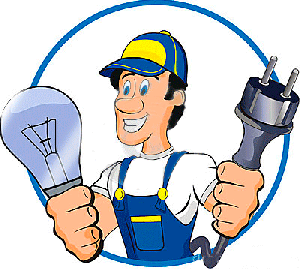 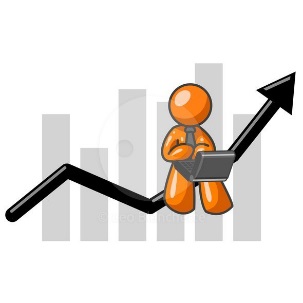 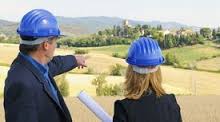 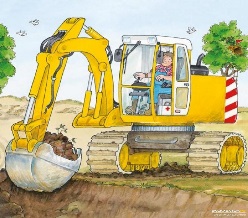 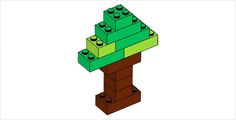 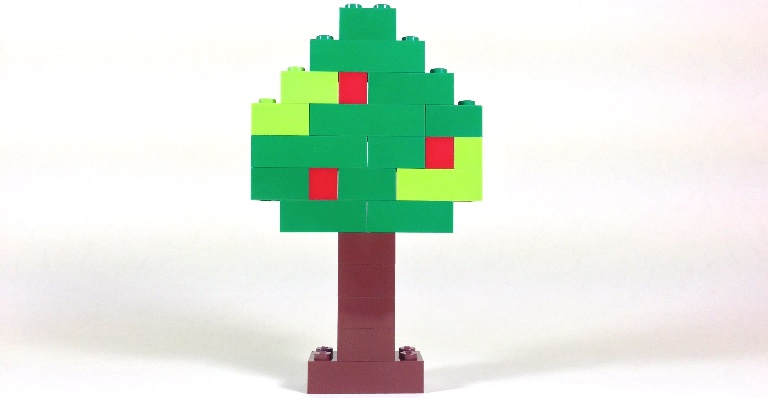 